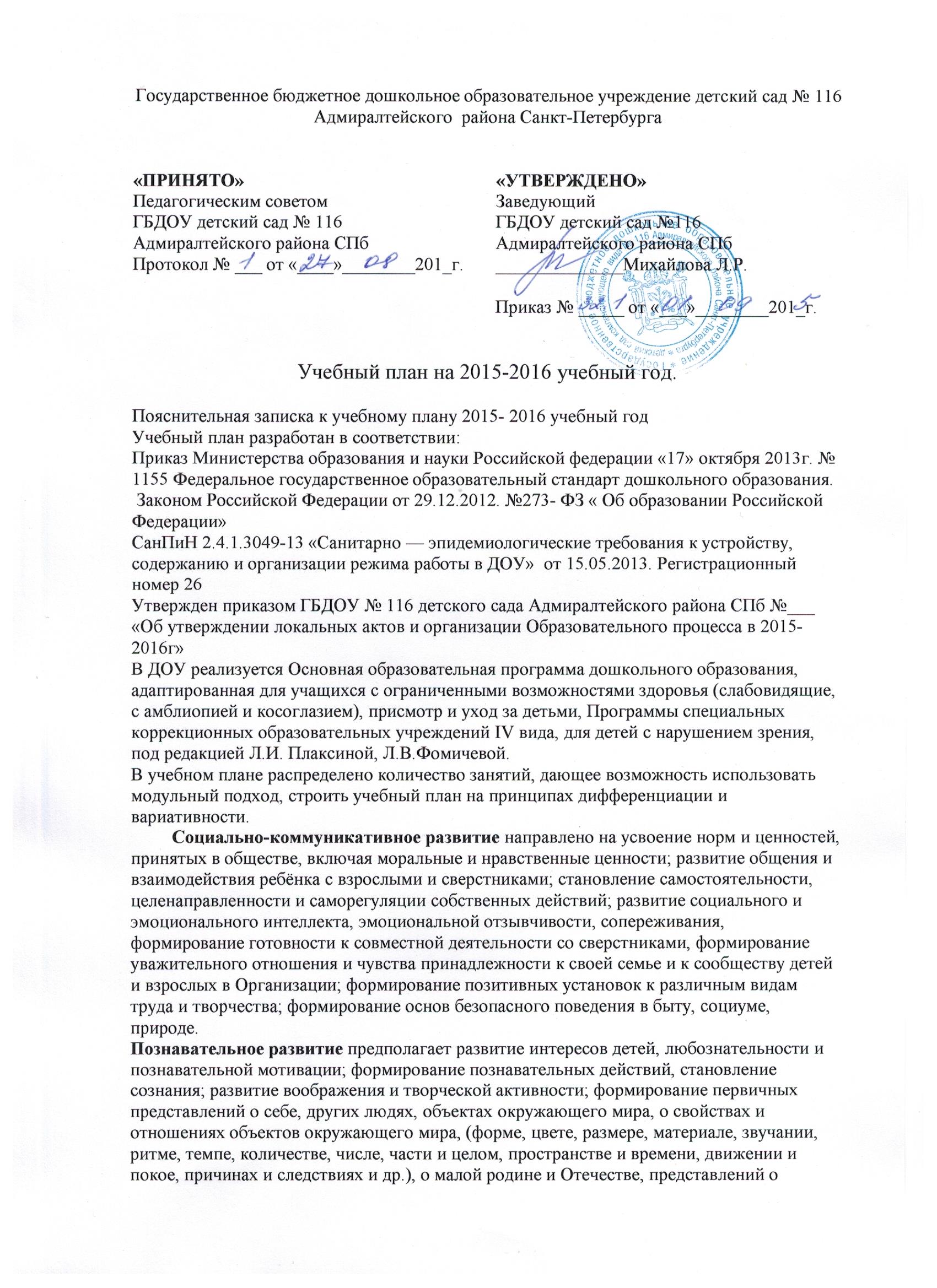 социокультурных ценностях нашего народа, об отечественных традициях и праздниках, о планете Земля как общем доме людей, об особенностях её природы, многообразии стран и народов мира.Речевое развитие включает владение речью как средством общения и культуры; обогащение активного словаря; развитие связной, грамматически правильной диалогической и монологической речи; развитие речевого творчества; развитие звуковой и интонационной культуры речи, фонематического слуха; знакомство с книжной культурой, детской литературой, понимание на слух текстов различных жанров детской литературы; формирование звуковой аналитико-синтетической активности как предпосылки обучения грамоте.Художественно-эстетическое развитие предполагает развитие предпосылок ценностно-смыслового восприятия и понимания произведений искусства (словесного, музыкального, изобразительного), мира, природы; становление эстетического отношения к окружающему миру; формирование элементарных представлений о видах искусства; восприятие музыки, художественной литературы, фольклора; стимулирование сопереживания персонажам художественных произведений; реализацию самостоятельной творческой деятельности детей (изобразительной, конструктивно-модельной, музыкальной, и др.).Физическое развитие включает приобретение опыта в следующих видах деятельности детей: двигательной, в том числе связанной с выполнением упражнений, направленных на развитие таких физических качеств, как координация и гибкость; способствующих правильному формированию опорно-двигательной системы организма, развитию равновесия, координации движения, крупной и мелкой моторики обеих рук, а также с правильным, не наносящем ущерба организму, выполнением основных движений (ходьба, бег, мягкие прыжки, повороты в обе стороны), формирование начальных представлений о некоторых видах, спорта, овладение подвижными играми с правилами; становление целенаправленности и саморегуляции в двигательной сфере; становление ценностей здорового образа жизни, овладение его элементарными нормами и правилами (в питании, двигательном режиме, закаливании, при формировании полезных привычек и др.)Дополнительное образовательная деятельность включает приобретение опыта в следующих познавательных сферах: экологическое воспитание - специфика нравственного воспитания в экологии, как нового направления заключается в нахождении путей взаимосвязанных действий человека с природой, демонстрация  которых понятна детям и формирует их отношение к живому миру, направлена на его защиту от разрушения по программе « Друзья природы»! для воспитанников компенсирующих ОУ.Музейная педагогика - художественно-эстетическое развитие детей старшего дошкольного возраста в условиях музейно-педагогической среды. Ознакомление детей с экспонатами ГРМ по программе «Здравствуй, музей!» для воспитанников компенсирующих ОУ.Коррекционно-образовательная деятельность:Формирование системы сенсорно-перцептивных действий для познания окружающих объектов и явлений за счет коррекции представлений о сенсорных эталонах (цвет, форма, величина) и отражение в речи (ФПСЭ). Совершенствование предметности восприятия, формирование способов обследования предметов, развитие предметности действий с подключением речевых, языковых способностей (РПП), (РПВ), (ФСОП).Формирование  способов ориентировки, развитие навыков ориентировки в пространстве (РНО).Развитие восприятия глубины пространства и способов восприятия сюжетного изображения (картина) по объему восприятия и на уровне перечисления, описания или толкования (РВСИ), (РВГП).Развитие зрительно-моторной координации, совершенствование конструктивного праксиса (РЗМК).Образовательнаяобласть2 младшая группа2 младшая группа2 младшая группаСредняя группаСредняя группаСредняя группаСтаршая группаСтаршая группаСтаршая группаподготовительнаяподготовительнаяподготовительнаяКоличествозанятийВ неделюВ месяцВ годВ неделюВ месяцВ годВ неделюВ месяцВ годВ неделюВ месяцВ годПознавательная областьразвития28722872312108416144ЧХЛежедневноежедневноежедневноежедневноежедневноежедневноежедневноежедневноежедневноежедневноежедневноежедневноХ-Э область развития416144416144520180520180рисование1436143628722872лепка,аппликация0,52180,52180,52180,5218Музыка2872287228722872Область рече-вое развитие1436143628722872Область физическое развитие312108312108312108312108физкультура впомещение2872287228722872физкультура на улице1436143614361436Дополнительная об. де-тькружки1436143628722872Коррекционно-образовате-льная де-ть8-9 типов с подгр.13 типовс подгр.17 типовс подгр.17 типов с подгр.ВСЕГО:2,45 часа4часа6,15часа8,30часа